структурное подразделение государственного бюджетного общеобразовательного учреждения Самарской области гимназии «Образовательный центр «Гармония» городского округа Отрадный Самарской области «Детский сад №13»446300, г.Отрадный, ул.Советская, 76А,Телефоны: 8 (884661) 3-36-05; 3-35-10, факс: 8 (884661) 5-23-62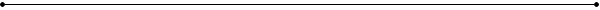 Деловая игра с педагогами на тему:«Двигательная  активность в ДОУ»Составил: Инструктор по ФККрестовникова О.А.Деловая игра с педагогами«Двигательная  активность в ДОУ».Цель:Уточнить знания педагогов по физическому воспитанию и развитию двигательной активности в ДОУ.Задачи:1.Активизировать мыслительную деятельность педагогов, развить их творческий потенциал.2. Познакомить педагогов с  инновационными подходами к физкультурно-оздоровительной работе ДОУ.3.Систематизировать работу по совершенствованию форм физического развития и укрепления здоровья детей.Предварительная работа:Проведение тематического контроля: «Организация и эффективность работы по развитию у детей двигательной активности в режиме дня».Оформление для родителей и педагогов консультаций по теме.Проведение цикла  мероприятий с воспитателями направленных на уточнение и закрепление знаний педагогов по теме: «Двигательная активность детей в ДОУ»Подготовка  раздаточного  материала  для воспитателей по теме «Двигательная активность детей в ДОУ».Проведение анкетирования педагогов: «Организация двигательной активности детей»Проведение анкетирования родителей: «Двигательный режим и физическое воспитание Вашего ребенка»Оказание воспитателям помощи в подготовке материала для родительских уголков по физическому развитию детей разных возрастов и развитию двигательной активности. Материалы и оборудование: Иллюстрации с зимними видами спорта, кроссворд, магнитофон, музыка в записи, подборка загадок, пословиц, поговорок о спорте и ЗОЖ, мультимедийная система /проектор, компьютер/.  Раздаточный материал участникам деловой игры: бумага, газета, клей – карандаш, ручки, ладошки из бумаги, памятки для воспитателей.Ход игры:Из числа педагогов  ДОУ формируется 2 команды.  Воспитателям предлагается выбрать красную или синюю полосы, т.о. формируются две команды участников «Красные» и «Синие».1 задание «Представление команд».Приветствие, девиз команд без специальной подготовки. Приветствуется творчество, фантазия, смекалка команды.2 задание «Мозговая штурм».Назовите основные виды движения. (Ходьба, бег, прыжки, ползание, лазание, бросание, ловля, метание, упражнения на равновесие, строевые упражнения, ритмическая гимнастика.)О чем речь? Кратковременные физические упражнения способствуют смене позы и характера деятельности путем двигательной активности.(физкультминутки)Назовите виды подвижных игр. (С бегом, с прыжками, с лазанием, ползанием, с метанием, эстафеты, с элементами соревнования, народные игры.)Приведите пример подвижных игр с бегом. («Ловишки», «Мышеловка», «Мы веселые ребята», «Бездомный заяц и т.д.)Приведите пример подвижных игр с прыжками («Не оставайся на полу», «Удочка», «С кочки на кочку», «Классы».)Приведите пример подвижных игр с бросанием и ловлей. («Сбей кеглю», «Попади в обруч», «Охотники и звери».)Назовите формы организации двигательной  деятельности в ДОУ:
(НОД по физическому развитию детей; Физкультурно  - оздоровительная работа в режиме дня:  утренняя гимнастика, подвижные игры и физические упражнения на прогулке, физкультминутки, физкультурные паузы, бодрящая гимнастика после дневного сна, закаливающие мероприятия; Физкультурный уголок в группе; Самостоятельная двигательная деятельность детей; Активный отдых: физкультурный досуг, физкультурные праздники, дни здоровья).Приведите пример подвижных игр с элементами соревнования. («Кто быстрее?», «Чья команда забросит больше мячей?», «Кто дальше».)Приведите пример народных игр. («Гори, гори ясно!», «Краски», «У медведя во бору».)Назовите спортивные игры. (Городки, элементы баскетбола, бадминтон, элементы футбола, хоккея.)Детский туризм это - … (прогулки и экскурсии)О чем идет речь?  Одно из средств оздоровления и профилактики болезней. У детей пропадает сонливое состояние, появляется чувство бодрости, наступает эмоциональный подъем, повышается работоспособность на весь день - утренняя гимнастика.Это является для ребенка особым радостным событием, сюда входят разнообразные физические упражнения и веселые подвижные игры, включаются движения, предварительно разученные на физкультурном занятии (физкультурный досуг).Одна из основных моделей организации образовательного процесса детей дошкольного возраста. Условия - создание педагогами предметно-развивающей образовательной среды  позволяющей ему взаимодействовать со сверстниками или действовать индивидуально (Самостоятельная деятельность детей).Служит удовлетворению потребности дошкольника в движении, имеет определённую наполняемость соответствующую возрасту детей. (Физкультурный уголок).3 задание «Физкультурный калейдоскоп».Командам предлагается продемонстрировать физкультминутки, пальчиковые упражнения или подвижную игру для всех участников игры.4 задание «Кроссворд».Необходимо разгадать кроссворд, отгадывая загадки о спорте или спортивном инвентаре.5 задание «Живые картинки».Команды получают иллюстрации зимних видов спорта:хоккей, фигурное катание, баскетбол, художественная гимнастика, тяжёлая атлетика, теннис, 	парашютный спорт, бокс, велоспорт, лыжный спорт. Команды по очереди средствами пантомимы показывают их, соперники отгадывают.6 задание «Раздумье». Аббревиатура (СССР, МДОУ, ФСБ, СНГ, МЧС, ЦРУ, ФЗОЖ, ФГТ, ООП, ФГОС, ЦРБ). Педагогам  предлагается  расшифровать аббревиатуры в соответствии с физкультурно - оздоовительной тематикой. Например: СССР – самые сильные и смелые ребята, МЧС – мы чемпионы спорта и.тд. 7 задание «Практическое мастерство»Роль движений для развития психики и интеллекта чрезвычайно велика. От работающих мышц импульсы постоянно поступают в мозг, стимулируя центральную нервную систему и тем самым способствуя ее развитию. Двигательная активность ребенка не только способствует развитию мышечной силы как таковой, но и увеличивает энергетические резервы организма.1 команде - необходимо разработать и провести комплекс ОРУ с нестандартным оборудованием, под музыкальное сопровождение (газета).  (Музыка в записи).Физкультминутки применяются с целью предупреждения утомления при организации НОД, связанного с длительным сидением в однообразной позе, требующего сосредоточенного внимания и поддержания умственной работоспособности детей на хорошем уровне.Физкультминутки могут проводиться в форме упражнений общеразвивающего  воздействия, подвижной игры, дидактической игры с разными движениями, танцевальных движений и игровых упражнений. Действие может сопровождаться текстом.2 команде - идея оживших предметов необыкновенно притягательна. Вот и вы сейчас должны показать нам музыкальную физкультминутку «Белые листья»  (листы бумаги формата А4).  (Музыка в записи).8 задание «Страница мудрых мыслей"Русские пословицы и поговорки о спорте и здоровье.Педагогам предлагается сложить разрезные пословицы(по 2 пословицы на команду в конвертах)Двигайся больше - проживешь дольше.Цель физической культуры: Быть здоровым и с фигуройОтдашь спорту время - взамен получишь здоровьеЕсли не бегаешь, пока здоров, придется побегать, когда заболеешь.Тот здоровья не знает, кто болен не бывает.Кто крепок телом тот богат и здоровьем и делом 9 задание «Заключительная» В заключение нашей встречи, я предлагаю написать на ладошке свой отзыв или отношение к мероприятию (участникам раздаются заготовки ладошек, они записывают и вклеивают их на панно)1. Нам вчера в спортивном зале
Класс девчонки показали.
Вряд ли кто-то из ребят
Так же сядет на …(шпагат)3. Ростом мал, да удал,
От меня ускакал.
Хоть надут он всегда –
С ним не скучно никогда.(мяч)5. Над трибунами висит
Этот очень нужный щит.
Каждый гол покажет он –
Видно счёт со всех сторон.(табло)7. Маленький, удаленький
Громко кричит,
Судье помогает,
Устали не знает. (свисток).9. В этом спорте игроки
Все ловки и высоки.
Любят в мяч они играть
И в кольцо его кидать.
Мячик звонко бьет об пол,
Значит, это ...(баскетбол)11. Конь, канат, бревно и брусья,
Кольца с ними рядом.
Перечислить не берусь я
Множество снарядов.
Красоту и пластику
Дарит нам …(гимнастика)
2. Кто на льду меня догонит?
Мы бежим вперегонки.
А несут меня не кони,
А блестящие…(коньки)4. Силачом я стать решил,
К силачу я поспешил:
- Расскажите вот о чем,
Как вы стали силачом?
Улыбнулся он в ответ:
- Очень просто. Много лет,
Ежедневно, встав с постели,
Поднимаю я ...(гантели)6. Не похож я на коня.
Хоть седло есть у меня.
Спицы есть. Они, признаться,
Для вязанья не годятся.
Не будильник, не трамвай,
Но звоню я так и знай! (велосипед)
8. Я смотрю - у чемпиона
Штанга весом в четверть тонны.
Я хочу таким же стать,
Чтоб сестренку защищать!
Буду я теперь в квартире
Поднимать большие ...(гири).
10. Как только утром я проснусь,
Присяду, встану и нагнусь –
Все упражненья по порядку!
Поможет вырасти …(зарядка